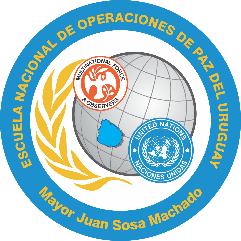  Formulario de inscripciónEs responsabilidad de los Interesados la veracidad de los datos aportados en el formulario.                                                                                         Los mismos tendrán carácter de Declaración Jurada. Quienes proporcionen datos que no sean fidedignos serán pasibles de sanciones correspondientes, de acuerdo con lo previsto en el Art. 239 del Código Penal. Señor Director de la Escuela Nacional de Operaciones de Paz del Uruguay       Solicito a usted, ser inscripto al llamado a Concurso para la provisión:Datos PersonalesConstancia de entrega de carpeta de méritos foliada y un único archivo PDF a la sección concursos,                       los siguientes documentos:Declaro estar en conocimiento del Estatuto para docentes  e instructores militares y de las bases del             llamado al cual me presento.El presente documento con la firma y sello del funcionario representante de la Escuela, adquiere el carácter de constancia de inscripción al llamado o concurso según se detalló en el presente formulario y deberá entregarse copia al interesado.FORMULARIO DE RELACIÓN DE MÉRITOS(Enumeración de documentación probatoria, si es necesario agregue filas) FORMACIÓN ACADÉMICA FORMACIÓN PROFESIONAL MILITARFORMACIÓN ESPECIALIZADAFORMACIÓN COMPLEMENTARIA (Seminarios, conferencias, jornadas)OTRASACTIVIDAD DOCENTEACTIVIDADES EN INVESTIGACIÓN. (Publicaciones, participación en investigaciones, etc.)TRAYECTORIA LABORAL VINCULADA AL ÁREA DE CONOCIMIENTO QUE INSTRUYEOBSERVACIONES Sólo se considerarán los aspectos detallados anteriormente si se presenta el documento original que lo avale. El funcionario que recibe la documentación se ajustará a lo dispuesto en el decreto 500/91, dejando constancia de las discrepancias en ObSERVACIONES.PUNTAJE DE MÉRITOS OBTENIDOSCONFORMIDAD CON EL PUNTAJE DE MÉRITOS OBTENIDO OBSERVACIONES Instructor MateriaCursoNombres   Apellidos Cédula de IdentidadCelularDirección de correo electrónico País de NacimientoCiudadaníaDirección Número/apto.Curriculum VitaeSiNoDocumentación solicitada en el llamado.SiNoDocumentación probatoria de   formación académica que declaroSiNoActividad DocenteSiNoNº de folios:
Observaciones.SiObservaciones.Observaciones.Observaciones.NoObservaciones.Observaciones.Observaciones.Firma del InteresadoFirma del InteresadoFirma del InteresadoAclaración de la firmaFirma del funcionario que recibe y verificaFirma del funcionario que recibe y verificaFirma del funcionario que recibe y verificaSelloAclaración de la Firma Grado, nombre y apellidoAclaración de la Firma Grado, nombre y apellidoAclaración de la Firma Grado, nombre y apellidoSelloLugar y fechaLugar y fechaLugar y fechaASIGNATURACÉDULA DE IDENTIDADTítuloInstituciónFinalizado o año aprobadoDuración UniversitariaTerciaria UniversitariaTerciaria no universitariaDiploma o certificadoInstituciónFinalizado o año aprobadoDuraciónDiploma o certificadoInstituciónFinalizado o año aprobadoDuración Curso  Curso CursoDiploma o certificadoInstituciónFinalizado o año aprobadoDuración  Seminario ConferenciaDetalle Diploma o certificadoInstituciónFinalizado o año aprobadoDuraciónInglesAsignaturaAntigüedad docente en Instituciones Militares   (años)Antigüedad docente en Instituciones Civiles (años).Institución Total añosInstitución o Revista académicaTemaAño/s Publicaciones  Investigaciones Lugar donde se desempeño Área de conocimiento AñosFirma del InteresadoAclaración de la firmaFirma del funcionario que recibe y verificaSelloAclaración de la Firma Grado, nombre y apellidoSelloLugar y fecha FORMACIÓN ACADÉMICAFORMACIÓN PROFESIONAL MILITAR  FORMACIÓN ESPECIALIZADA  FORMACIÓN COMPLEMENTARIA FORMACIÓN COMPLEMENTARIAOTRASACTIVIDAD DOCENTEACTIVIDAD DE INVESTIGACIÓNTRAYECTORIA LABORALN° de precedenciaTitular SuplenteActa N°    Fecha Puntaje TOTALFirma del InteresadoAclaración de la firmaAclaración de la firmaLugar y fecha